Тема урока: Спирты.Тип урока –усвоения нового материалаЦель: на основе анализа строения молекул спиртов и известной вам информации об их применении, спрогнозировать свойства спиртов. Задачи:учебные1. Произвести анализ информации на соотнесение областей применения спиртов и их свойств.3. Составить и сравнить прогноз с материалами учебного ресурса..Образовательные:Понимание относительности понятий и классификаций в свете общего, особенного и единичного.Усвоение знаний о спиртах.Установление логическими средствами свойств спиртов, превращений веществ;развивающие:Дать возможность суворовцам  быть активными участниками образовательного процесса;поддерживать внимание суворовцев через смену учебной деятельности и рефлексию отдельных этапов урока;включать суворовцев  в разрешение учебных проблемных ситуаций для развития их логического мышления;воспитательные:  1. повысить восприимчивость суворовцев  к проблемам социального аспекта употребления алкоголя и тем самым способствовать формированию собственной жизненной позиции с точки зрения гражданина;Реактивы и материалы: пробирки, баночки  с реактивами: NaOHэтанолом, глицерином, фенофталеином, H2SO4, уксусной кислотой, CuSO4; фарфоровая чашка,  вода, пробирки, подставки для пробирок, мерный цилиндр ,мерные стаканы.глицерин; лакмусовая бумага, фарфоровая чашечка для капельного анализаТекст тестового Текст «Лабораторный опыт».Задание на самоподготовку..План урока1. Постановка учебной цели. Мотивация на реализацию цели. Объявление прогнозируемого результата и критерий оценивания знаний. Повторение правил техники безопасности.2. Выполнение индивидуальных и групповых заданий на прогнозирование свойств  спиртов.3. Объяснение нового материала: отдельные представители, классификация, номенклатура, виды изомерии.4. Просмотр демонстраций опытов.5. Выполнение теста и взаимоконтроль.6. Самостоятельное выполнение лабораторного опыта.7. Прослушивание пояснений к выполнению домашнего задания.8. Подведение итогов.Ход урокаI. Постановка учебной цели. Мотивация на реализацию цели. Объявление прогнозируемого результата и критерий оценивания знаний. Повторение правил техники безопасности.Сегодня у нас урок «Спирты».Мы уже встречались с этим классом соединений на уроках биологии при изучении темы «гликолиз». Спирты имеют огромное народнохозяйственное значение. Именно поэтому мы их и изучаем.Цель сегодняшнего урока: на основе анализа строения молекул спиртов и известной вам информации об их применении, определить свойства спиртов и подтвердить экспериментально.знать: строение, гомологические ряды спиртов, номенклатуру, изомерию, свойства; отдельных представителей.уметь: сравнивать, обобщать свойства спиртов.Для того, чтобы эффективно работать, у вас на столах есть все необходимое. Проверьте, пожалуйста: периодическая система, схема классификации спиртов, тест, лабораторный опыт, опорный конспект.Цель нашего урока определяет этапы работы.Что мы будем делать на уроке?Соберем шаростержневые модели, будем делать анализ информации, смотреть демонстрацию, выполнять опыт. Во второй половине урока проведем тестовый контроль. Базовый уровень – 3 задания, один правильный ответ – один балл (одно задание – дополнительное. Давайте вспомним основные положения по Т\Б: Как нюхать реактивы?Можно ли пробовать на вкус?Можно ли проводить незапланированный опыт?Что делать при плохом самочувствии?Если пролили или просыпали реактив?II. Актуализация знаний и анализ информации с целью прогнозирования свойств спиртов1 группаОпыт. Даны 2  баночки со следующими веществами: водой и этанолом Определите местонахождение каждого вещества. Сделайте вывод о свойствах спиртов.Вывод: Одноатомный спирт этанол имеет специфический запах.2 группаСпособы получения спиртовСоставьте уравнение реакции перехода глюкоза → спирт этанолспиртовое брожение: C6H12O6 → 2C2H5OH + 2CO2↑Составьте уравнение реакции получение спирта из алкена:  алкен → спирт   CH2= CH2 + H2O → C2H5OHВывод: нам известны 2 способа получения спирта: брожением глюкозы и гидратацией(присоединением воды) этена3 группаСопоставьте область применения спирта и его свойство.Перед вами на столе стоит настойка лекарственного средства. Какое свойство этилового спирта использовано.Вывод: этиловый спирт растворитель и сам растворяется в воде.4 группаСопоставьте область применения спирта и его свойство.Этанол служит прекрасной добавкой к моторному топливу, так как повышает октановое число бензина. Кроме того эта реакция используется в хорошо известных вам спиртовках.Вывод: для этанола характерна реакция горения5 группаСопоставьте область применения спирта и его свойство.«Спирт используется как обеззараживающее средство», следовательно он может проявляет окислительные свойства.6 группаНайдите общее в реагентах и продуктах реакции:NaOH      +    кислота → соль + водаC2H5OH    +    кислота → эфир + водаВывод:1. Основания и спирты имеют одинаковые (одинаковые или разные) группы атомов)2. Спирты реагируют с кислотами.3.В результате реакции спирта и кислоты образуется вода, следовательно,   спирты вступают в реакцию дегидратации.7 группаСоставление шаростержневой модели этаноласоберите модель спирта:        H      H        │      │ H― C― C―OH      этанол    или этиловый спирт        │     │         H    H8 группаСоставление шаростержневой модели метаноласоберите модель спирта:        H             │      H― C―OH      метанол    или метиловый спирт                                                              │            HОтветьте на вопросы:Какая группа атомов в молекулах спиртов повторяется? ―OHОбщая группа атомов определяет  общие свойства веществ.Обсуждение и запись на доске прогноза общих свойств спиртов. III. Объяснение нового материала.1. Демонстрация анимации о водородной связи.Вывод: Свойства спиртов объясняются наличием водородной связи и функциональной группой.2. Схема классификацииРассмотрение при помощи схемы классификации, изомерии, номенклатуры спиртов.3. Презентация «Спирты»В соответствии с сегодняшней классификацией спирт относится к ксенобиотикам – веществам, не содержащимся в человеческом организме, но влияющем на его жизнедеятельность. Ксенобиотики подразделяются на 3 группы:- питательные вещества, которые обеспечивают организм энергией;- лекарственные средства, влияющие на наше самочувствие, воздействуя на биохимические процессы;- яды, вызывающие нарушения в работе организма и биологическую смерть.Этиловый спирт относится ко всем 3 группам: его действие зависит от количества и состояния здоровья.При злоупотреблении алкоголем более других органов страдает печень, так как именно она отвечает за расщепление этанола. Постоянное употребление алкоголя ведет к нарушениям обмена в организме почти всех витаминов и тем самым к их дефициту и ослаблению иммунитета. Этиловый спирт является наркотиком. Он дополнительно возбуждает систему мозгового ствола, отвечающего за наше самочувствие и эмоции. Наступает привыкание, и человек всё чаще нуждается в стимуляции этой системы извне, тем самым еще больше повреждая её. Получается замкнутый круг. Полагая, что он контролирует ситуацию, пьющий человек подвергает риску своё здоровье, психику, наследственность и даже социальное положение.Работа с конспектом CH3OH                метанол или метиловый спирт    2            1CH3 - CH2 –OH              этанол или этиловый спирт   1                    2                  3 CH2OH- CHOH–CH2OH     пропантриол-1,2,3 или глицеринОбщая группа атомов, определяющая принадлежность к классу и характерные химические свойства называется функциональной, у спиртов это группа гидроксильная, её формула –OH     Гидроксильная группа –OH определяет общие свойства спиртов.CnH2n+1OH      общая формула спиртовНоменклатура. Названия одноатомных спиртов образуются от названия соответствующего углеводорода (по числу атомов и строению углеродной цепи) с прибавлением суффикса –ол.Водородная химическая связь – это связь между атомами одной молекулы и атомами сильно электроотрицательных элементов (FON) другой молекулы.Для спиртов характерны  3 вида изомерии: изомерия углеродного скелета, функциональной группы и межклассовая.IV. Демонстрация. Экспериментальное подтверждение прогноза свойств спиртов. Общие свойства спиртов:I. кислотные  (взаимодействие с металлами с образованием соли-алкоголята и водорода)2C2H5OH+ Na → 2C2H5ONa + H2↑                              алкоголят Na2CH3OH+ Na → _________ + H2↑II    Замещения (этерификации, т. е. взаимодействие с кислотами с образованием сложного эфира и воды)C2H5OH + CH3COOH →    CH3OOC2H5   +   H2O                                             этиловый эфир                                                     метановой кислотыCH3OH + C2H5 COOH → ___________ + H2OIII Окислениягорения:    CH3OH + O2 → _______+ _______                                                                            Cu tокисление: спирт → альдегид   CH3OH + [O] →→ HC=O+ H2O                                                                                         │                                                                                         H                                                                                      метаналь                                                                                                     альдегид                                                                                           Cu t                                                      C2H5OH+ [O] →→ _______+ H2OIV Дегидратации:внутримолекулярная – лабораторный способ получения этилена              H2SO4C2H5OH→→ CH=CH↑ + H2Oмежмолекулярная - образование простых эфиров2 C2H5OH → C2H5―O― C2H5 + H2O                       диэтиловый эфир2C2H7OH→ ______________+ H2OОпределение принадлежности спирта к классу оснований Качественная реакция на –OH группуОборудование и реактивы: пробирки, штатив для пробирок, флаконы с реактивами: NaOH; этанол; глицерин; фенофталеин.Вывод: спирты не проявляют свойств сильных оснований2. Определение принадлежности спирта к классу кислотОборудование и реактивы: пробирки, штатив для пробирок, флаконы с реактивами: H2SO4; уксусная кислота; этанол; глицерин ; лакмусовая бумага.Вывод: спирты не проявляют свойств сильных кислот.Общий вывод: спирты не являются электролитамиРастворимость в воде этанола и глицерина.Оборудование и реактивы: термометр, пробирка: 5 мл. воды; пробирка: 5 мл. этанола, глицерин.Произвести опыт, демонстрирующий растворение в воде спирта и глицерина.Вывод: этонол в воде растворим, глицерин – нет.При взаимодействии 5 мл. воды и 5 мл. этанола температура увеличивается на термометре до 320 С. Для измерения температуры я использую электронный термометр. Он состоит из электронного блока и измерительного зонда. В качестве термочувствительных элементов в зондах используют пленочные платиновые термопреобразователи сопротивления . Электронный блок преобразует сигнал, поступающий с с выхода термопреобразователя в сигнал измерительной информации, который высвечивается на жидкокристаллическом индикаторе.Вывод: реакция взаимодействия воды и спирта – экзотермическая (с выделением теплоты), т. е. спирт является энергетиком.Качественная реакция на многоатомные спиртыРеактивы:  NaOH; CuSO4; глицерин.Ход работы: в пробирку с NaOH прилить раствор CuSO4, затем из флакона по каплям приливать глицерин.Качественной реакцией на многоатомные спирты является их взаимодействие со свежеполученным осадком меди, который   растворяется с образованием ярко-синего раствора.5V.               Контроль усвоения знаний (тестовый контроль).Тест по теме «Спирты»Вариант 11. Функциональная группа в молекулах спиртов:1) -OH   2) -COOH            3) -COH           2. Реакция этерификации это реакция взаимодействия между:1) спиртом и кислотой2) альдегидом и кислородом3) металлом и неметаллом3. Установитесоответствие между названием органического вещества и его формулой:А        H      H        │      │ H― C― C―OH             │     │         H    HБ        H             │      H― C―OH                                                                │            HВ        H      H       H        │      │       │ H― C ― C ― C ― H                  │      │       │      OH    OH     OH1. пропантриол - 1. 2, 3   или глицерин2. метанол    или метиловый спирт3. этанол    или этиловый спиртНайдите пентанол-2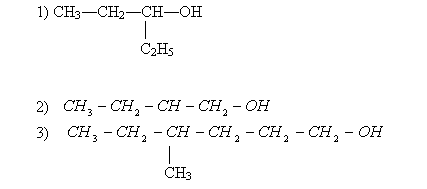 Лабораторный опыт   Качественная реакция на многоатомные спирты с записью уравнений  реакции.Реактивы: NaOH; CuSO4; глицерин.Ход работы: в пробирку с NaOH прилить раствор CuSO4, затем избаночки по каплям приливать глицерин.Записать вывод:Качественной реакцией на многоатомные спирты является их взаимодействие со свежеполученным осадком________________, который   растворяется с образованием ярко-синего раствора.Задание на самоподготовку:: §11; творческое: сделать презентацию «Спирты» 